SVJETSKI DAN UČITELJA_____I. VučemilovićSvake godine u više od sto zemalja svijeta, pa tako i u Hrvatskoj, 5. listopada obilježava se kao Svjetski dan učitelja. Proglasio ga je UNESCO 1994. godine u spomen na 5. listopada 1966. godine kada je u Parizu na posebnoj sjednici Međuvladine konferencije o statusu učitelja  potpisana Preporuka o statusu učitelja. UNESCO ove godine Svjetski dan učitelja obilježava pod sloganom „Cijeneći učitelje, poboljšavamo njihov status“ upozoravajući kako se za učitelje treba zauzeti jer ta profesija gubi status diljem svijeta i poziva na pružanje podrške obrazovanju, neprekidno usavršavanje učitelja i zaštitu njihovih prava.Cilj Svjetskog dana učitelja je dakako i podrška učiteljima kako bi se osiguralo da oni i dalje ispunjavaju svoje obveze i potrebe nas učenika. Obilježavanje Svjetskog dana učitelja prilika je da se učiteljima i nastavnicima diljem svijeta oda priznanje za njihov rad i naglasi važnost posla koji obavljaju, a koji je jedna od najvažnijih karika u razvoju društva u cjelini. Prema podacima, danas je na svijetu više od 60 milijuna učitelja koji svakodnevno podučavaju više od milijardu djece, a mnogi od njih rade u iznimno teškim uvjetima. I stoga svim učiteljima čestitamo njihov dan! 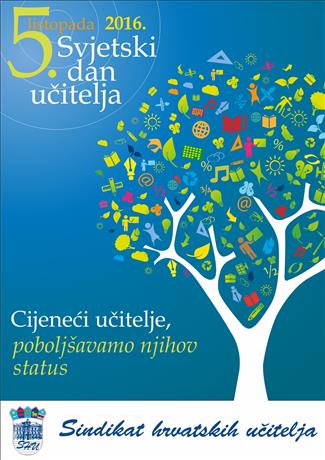 